Презентация 1 к спектаклю “New York, I Love You”.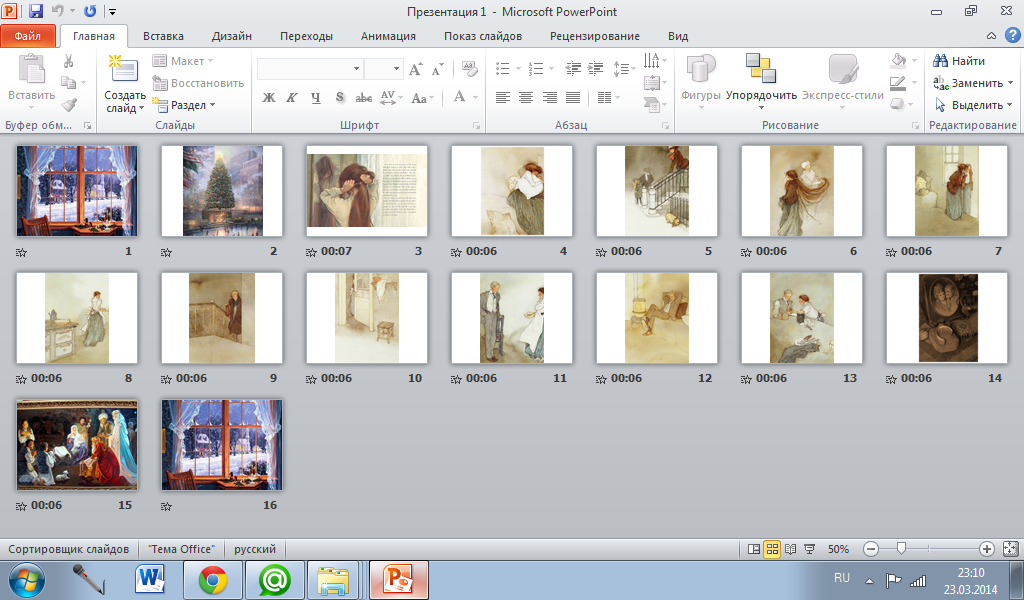 Презентация 2 к спектаклю “New York, I Love You”.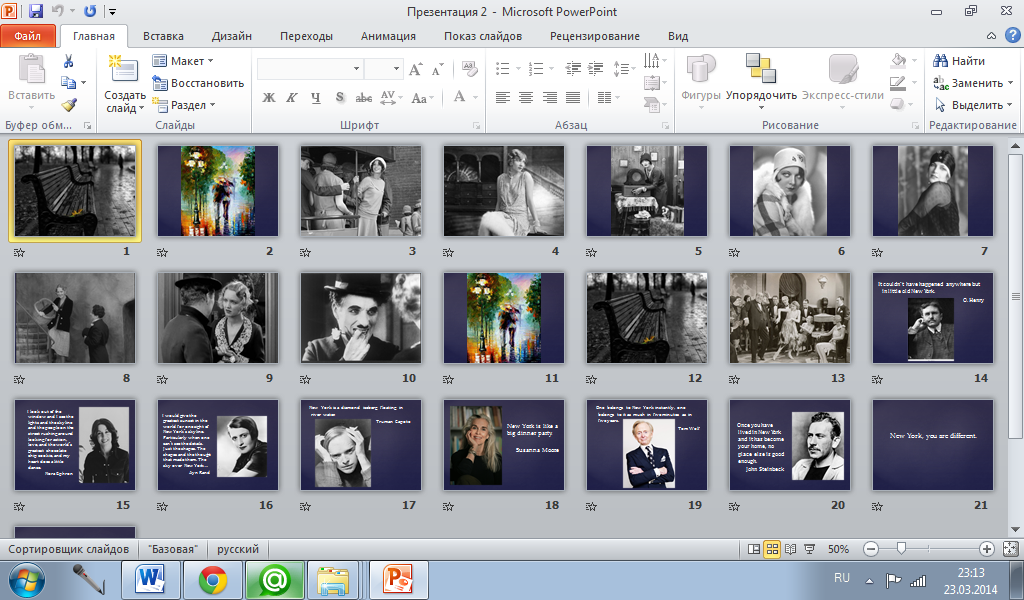 